Yoga poses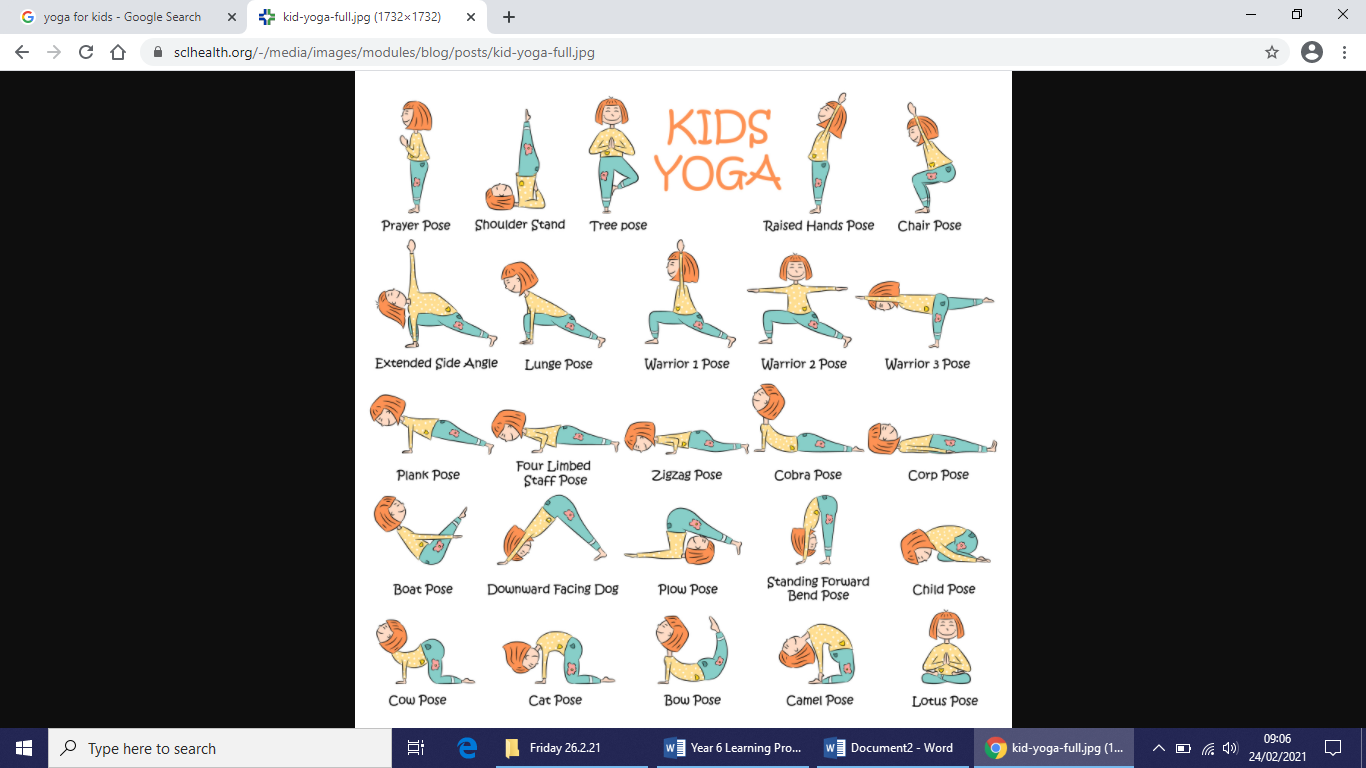 Choose five or six yoga poses and hold for two minutes each. Were they difficult? Which was the most difficult?